На основу члана 116. став 1.  Закона о јавним набавкама („Сл.гласник РС“ бр.124/2012, 14/2015 и 68/2015), Градска управа за инфраструктуру и развој  Града Ужица објављујеОБАВЕШТЕЊЕ О ЗАКЉУЧЕНОМ УГОВОРУ
Назив и адреса наручиоца: Градска управа за инфраструктуру и развој, ул.Д.Туцовића бр.52, УжицеВрста наручиоца: градска и општинска управаИнтернет страница наручиоца: www.uzice.rs Редни број јавне набавке у плану набавки: 1.3.67Врста поступка: поступак јавне набавке мале вредности  Врста предмета набавке: радовиОпис предмета набавке: Изградња јавне расвете у ул.Хероја Дејовића у ГО Севојно Природа и обим радова и основна обележја радова, место извршења радова: изградња јавне расвете у улици Хероја Дејовића; основна обележја радова: грађевински радови и електромонтажни радови; обим радова: дефинисан предмером радова; место извођења радова: Градска општина Севојно, улица Хероја ДејовићаНазив и ознака из општег речника набавке: инсталација спољне расвете – 45316100-6.Процењена вредност јавне набавке: 1.250.000 динара без ПДВ-аУговорена вредност јавне набавке: 1.230.820 динара без ПДВ-а                                                             1.476.984 динара са ПДВ-омКритеријум за доделу уговора: најнижа понуђена ценаБрој примљених понуда: 1 (једна) понудаНајвиша понуђена цена: 1.230.820 динара без ПДВ-аНајнижа понуђена цена: 1.230.820 динара без ПДВ-аНајвиша понуђена цена код прихватљивих понуда: 1.230.820  динара без ПДВ-аНајнижа понуђена цена код прихватљивих понуда: 1.230.820  динара без ПДВ-аДео или вредност уговора који ће се извршити преко подизвођача: не наступа са подизвођачемДатум доношења одлуке о додели уговора:  25.02.2020. годинеДатум закључења уговора:  02.03.2020. годинеОсновни подаци о добављачу:  Група понуђача:Електротехналух доо Ужице (носилац посла), ул.Сењак 9, ПИБ: 101502812; МБ: 07387288 иСалахудин Ровчанин пр грађевинска радња и завршни радови у грађевинарству Ровчанин-инжењеринг Пријпоље (члан групе), ул.Грачаница бб, ПИБ: 109530864; МБ: 64239902Период важења уговора: до испуњења уговорних обавезаОколности које представљају основ за измену уговора: члан 115. Закона о  јавним набавкамаЛица за контакт: Славиша Пројевић, slavisa.projevic@uzice.rs и Милица Николић, milica.nikolic@uzice.rs 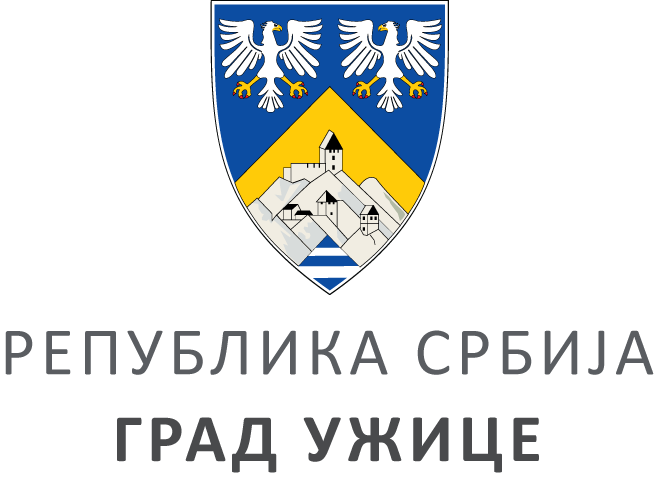 ГРАДСКА УПРАВА ЗА ИНФРАСТРУКТУРУ И РАЗВОЈГРАДСКА УПРАВА ЗА ИНФРАСТРУКТУРУ И РАЗВОЈГРАДСКА УПРАВА ЗА ИНФРАСТРУКТУРУ И РАЗВОЈГРАДСКА УПРАВА ЗА ИНФРАСТРУКТУРУ И РАЗВОЈVIII ББрој: 404-36/20ББрој: 404-36/20Датум:Датум:02.03.2020. године